VZORCI V MREŽIV mreži likov poišči pet vzorcev, ki so nad mrežo.Ko najdeš vzorec v mreži, ga obkroži, v okvirček pod vzorcem pa vpiši X.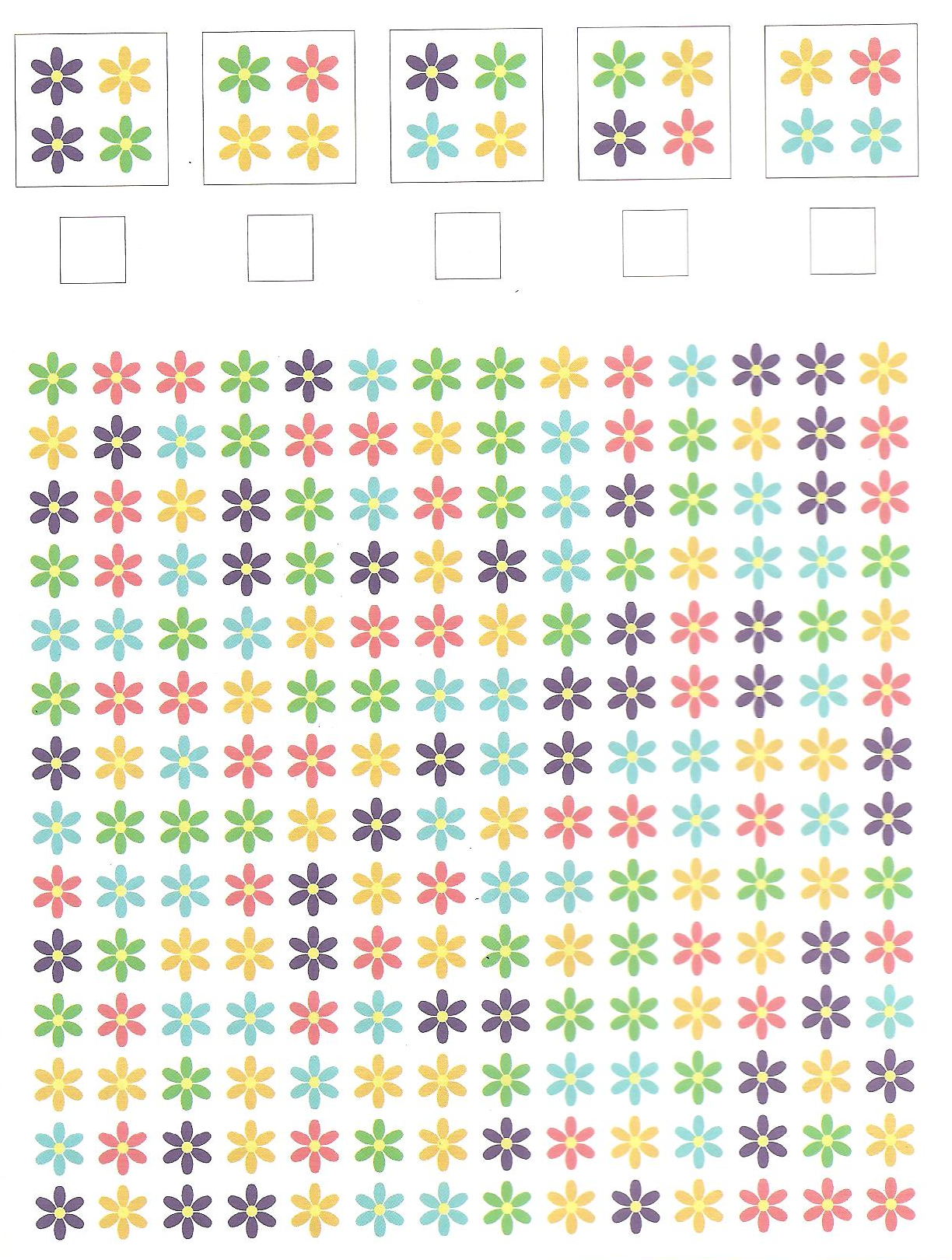 